Creation of the SecurEnds applicationCreation of a SecurEnds application is required so the Client ID and Client Secret can be generated for input into the SecurEnds configuration for the Salesforce connector.To create app, follow the below steps.Click on setup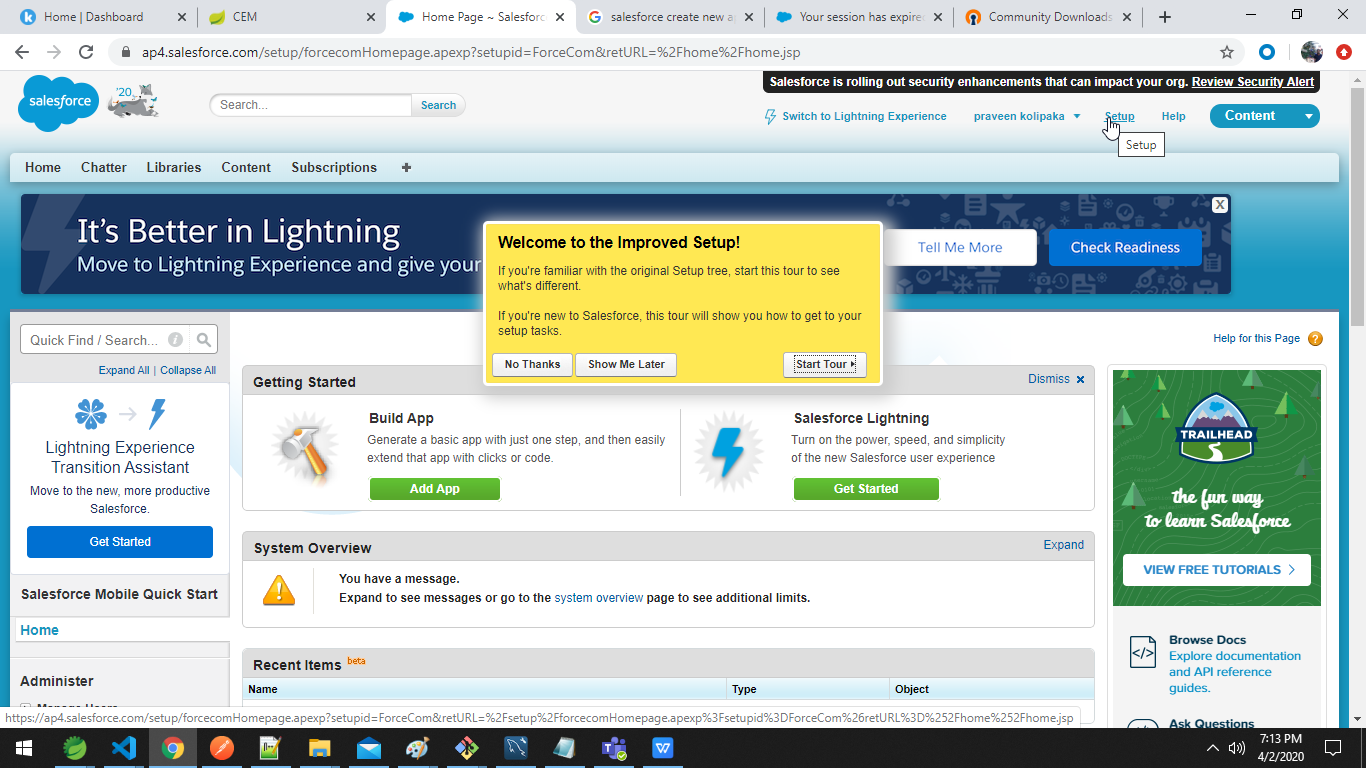 Click on create > apps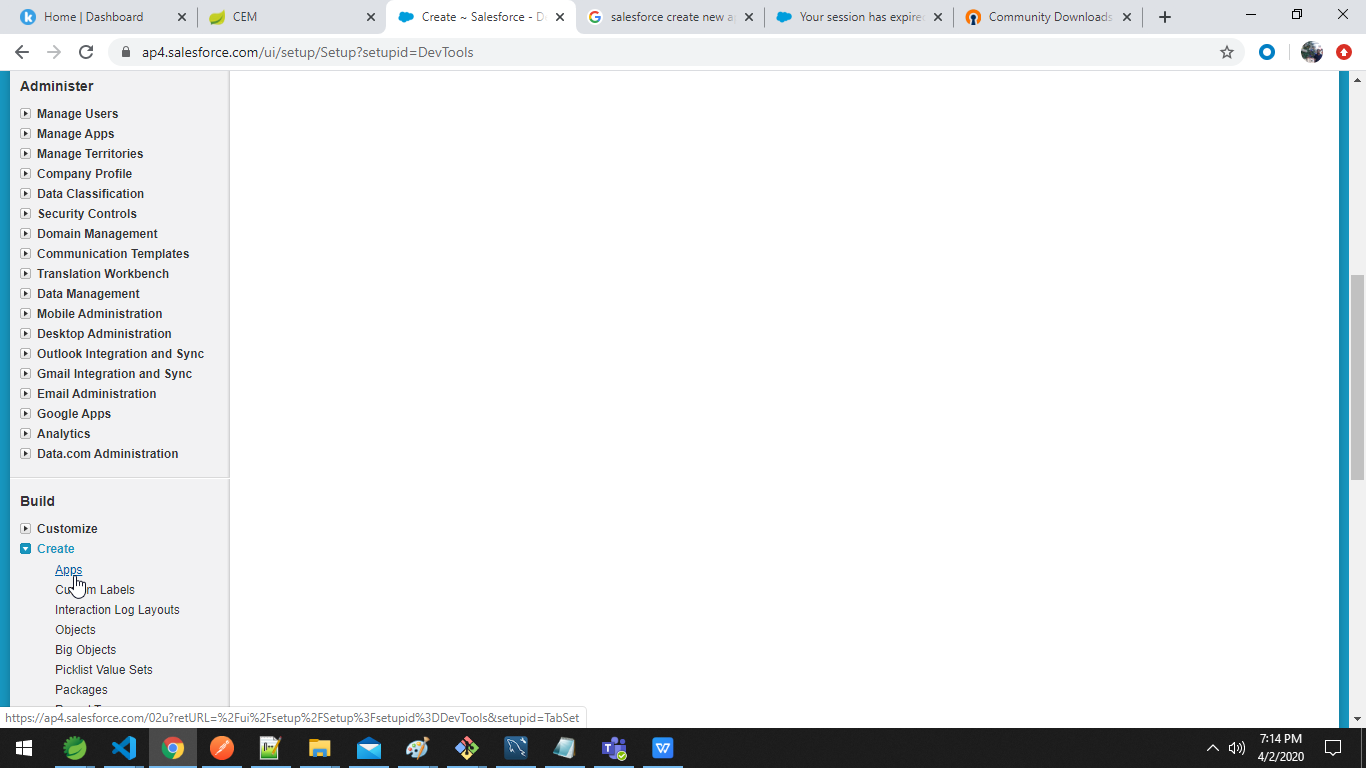 Click on new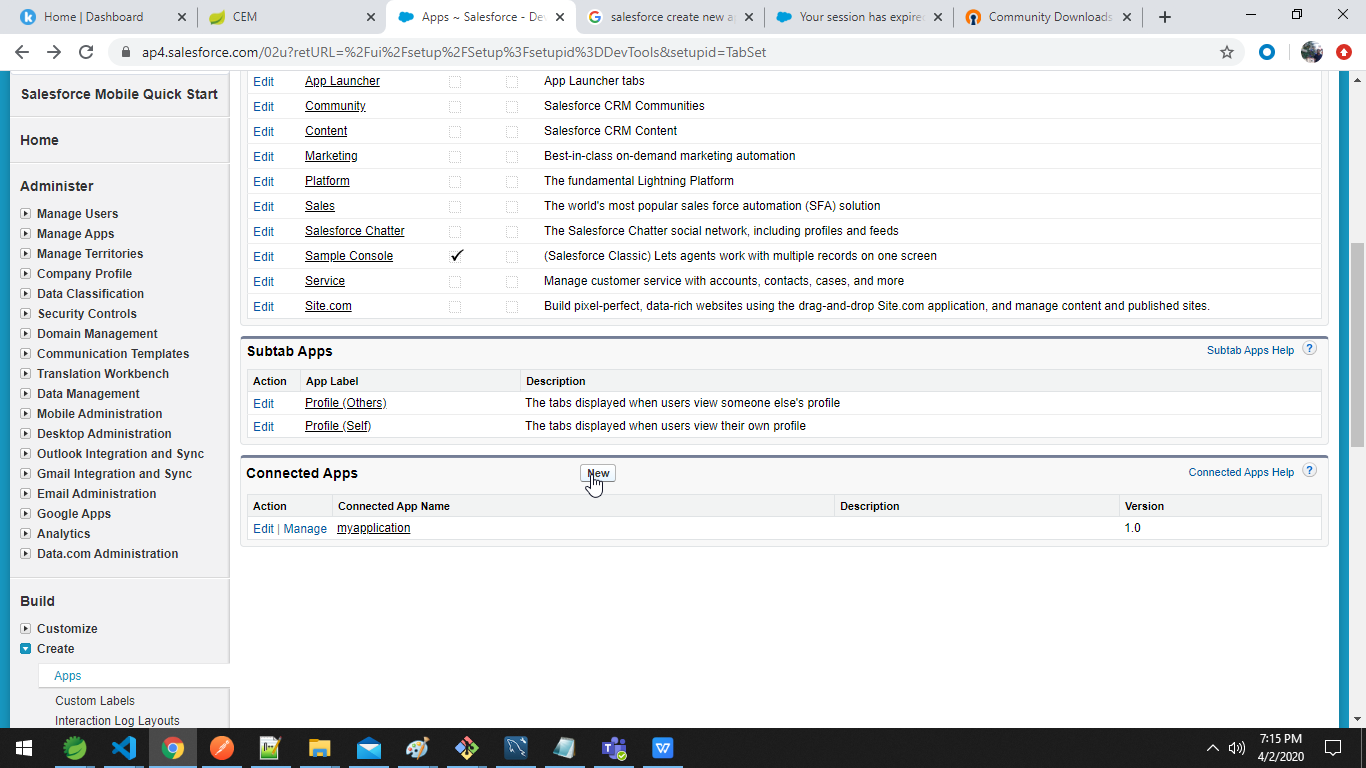 Fill the form.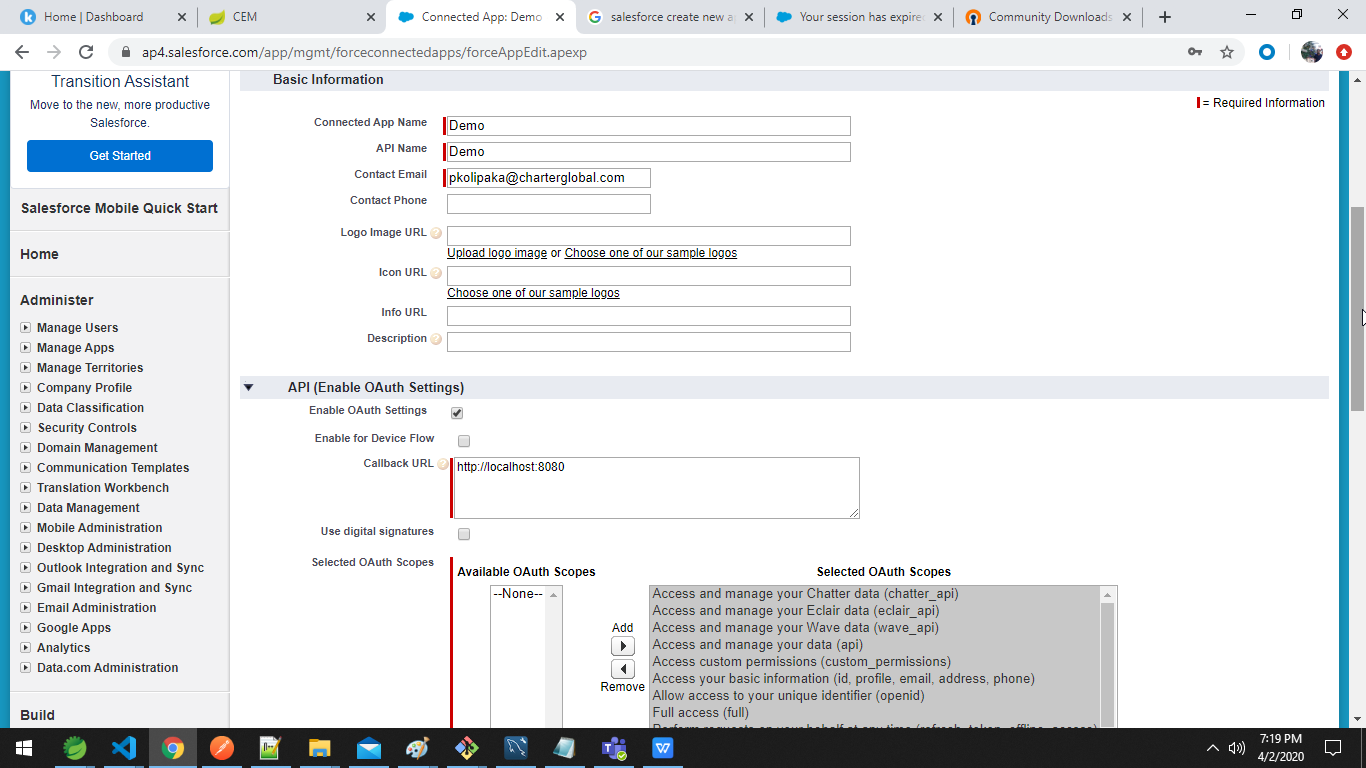 Click on continue. 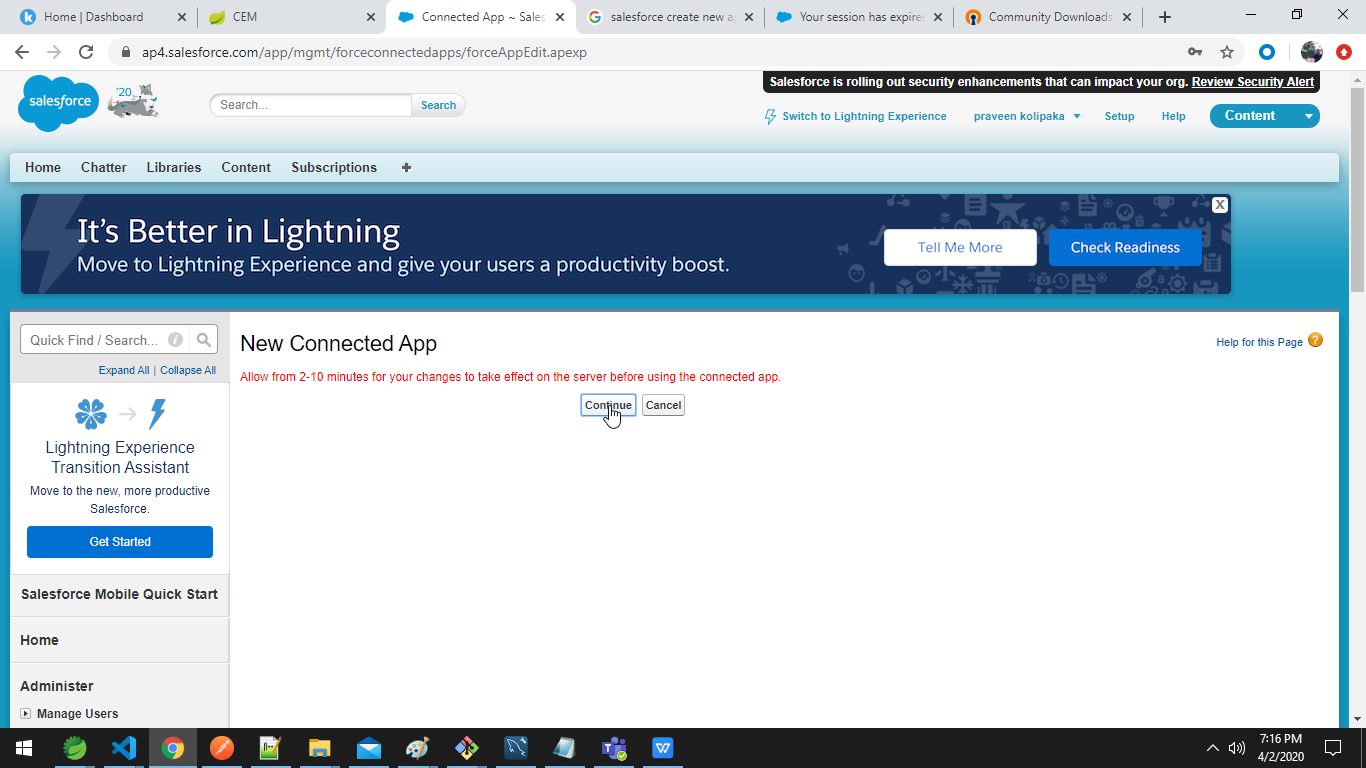 Click on app name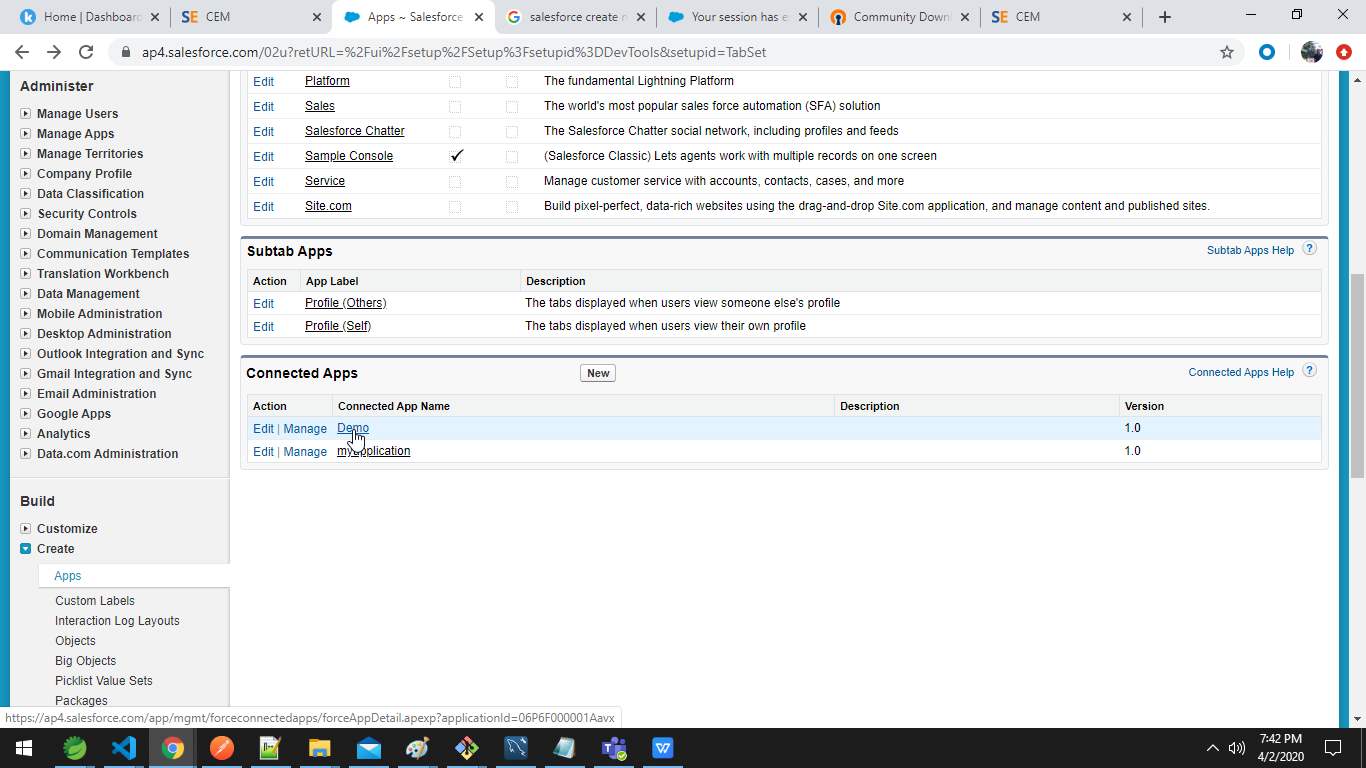 The consumer key is also known as client id and consumer secret is also known as client secret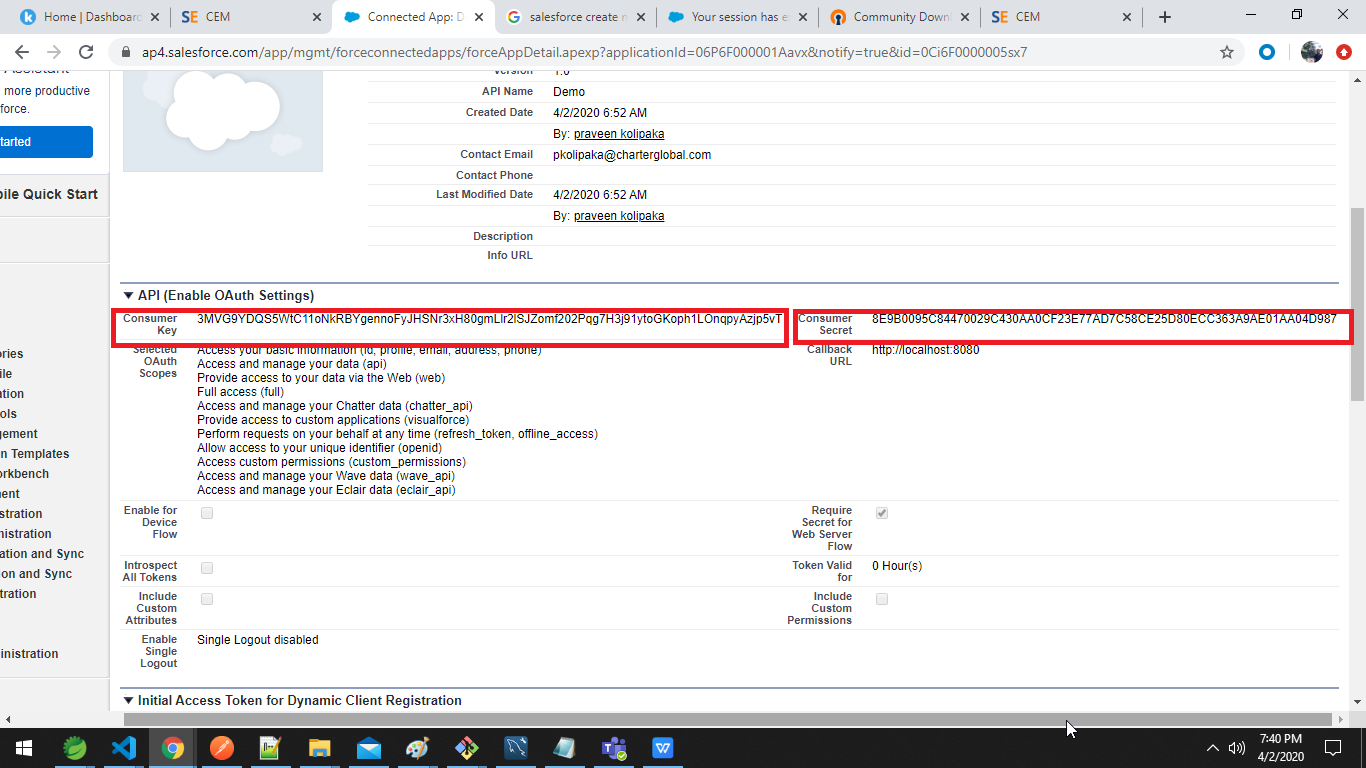 For the security token click on ‘My Settings’ > Personal > Reset my security token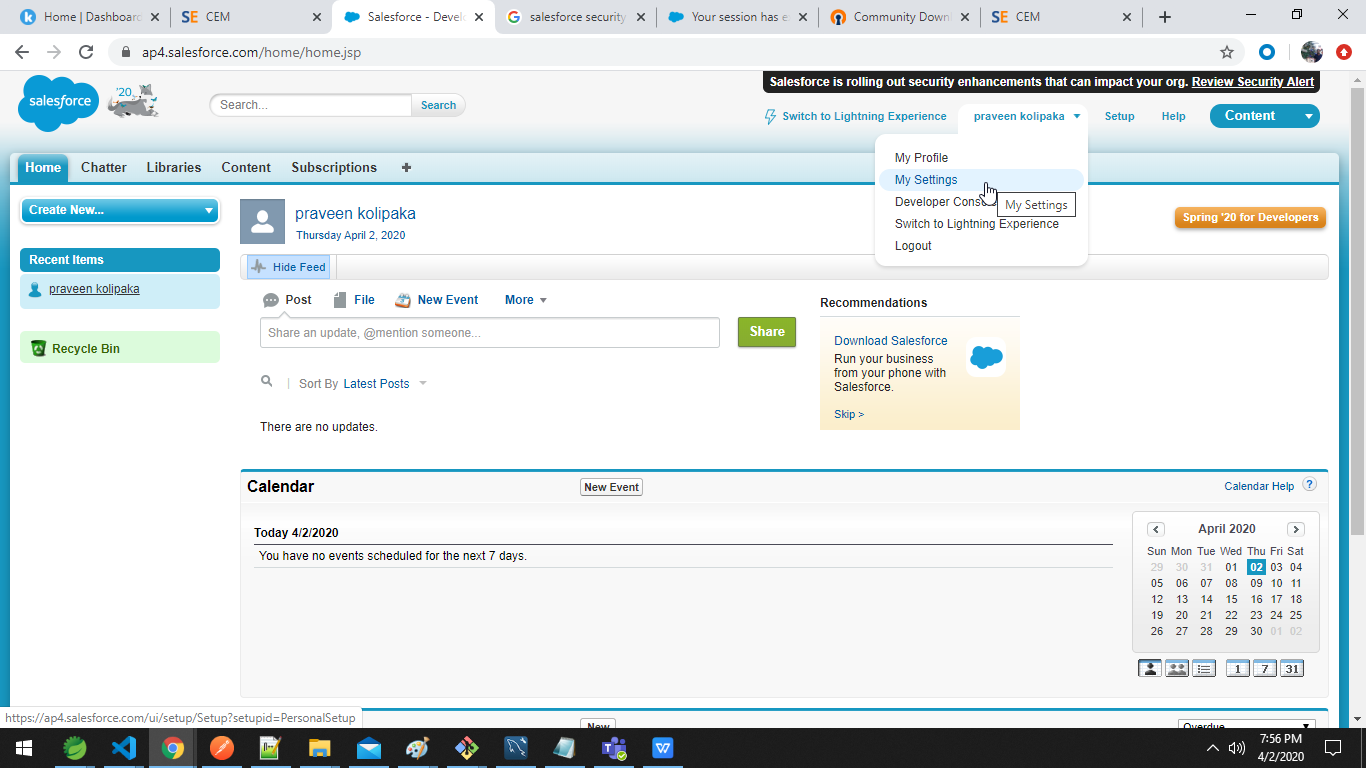 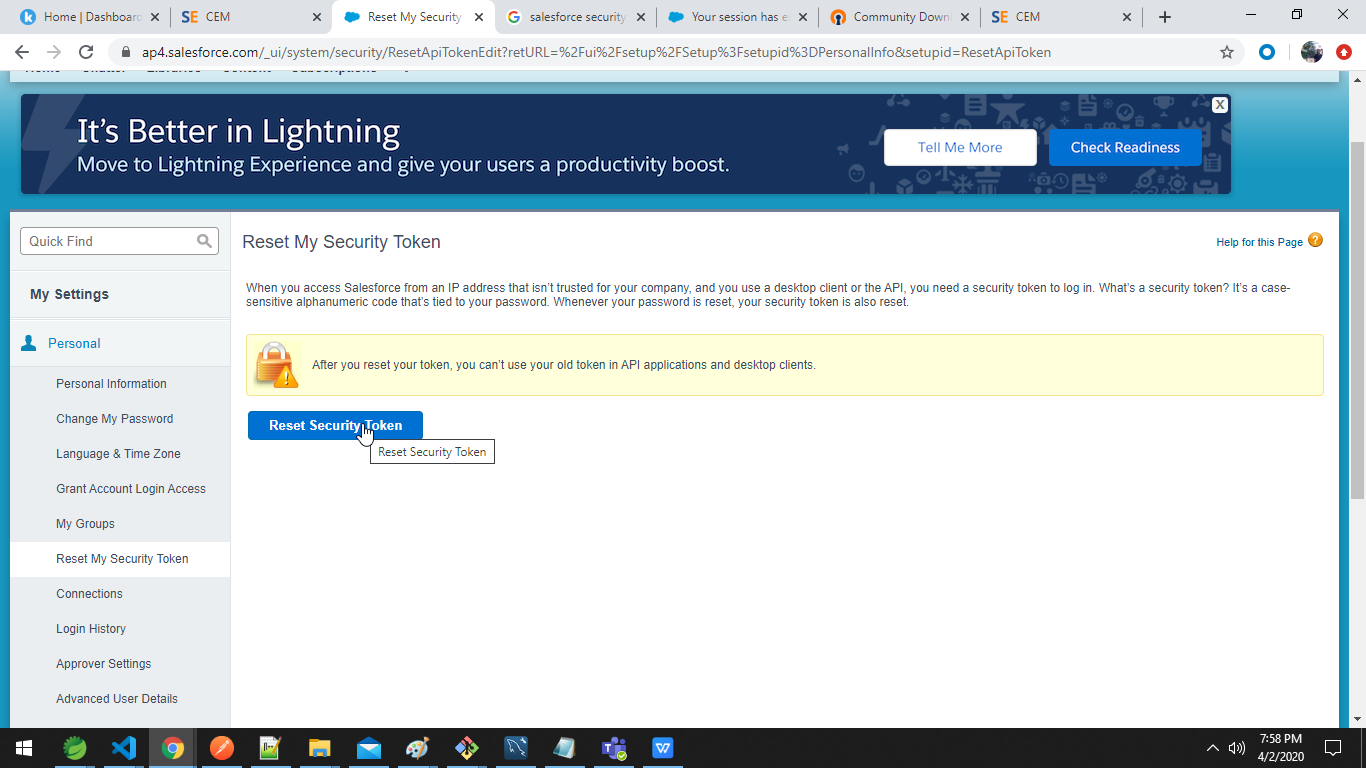 The security token is sent to email.